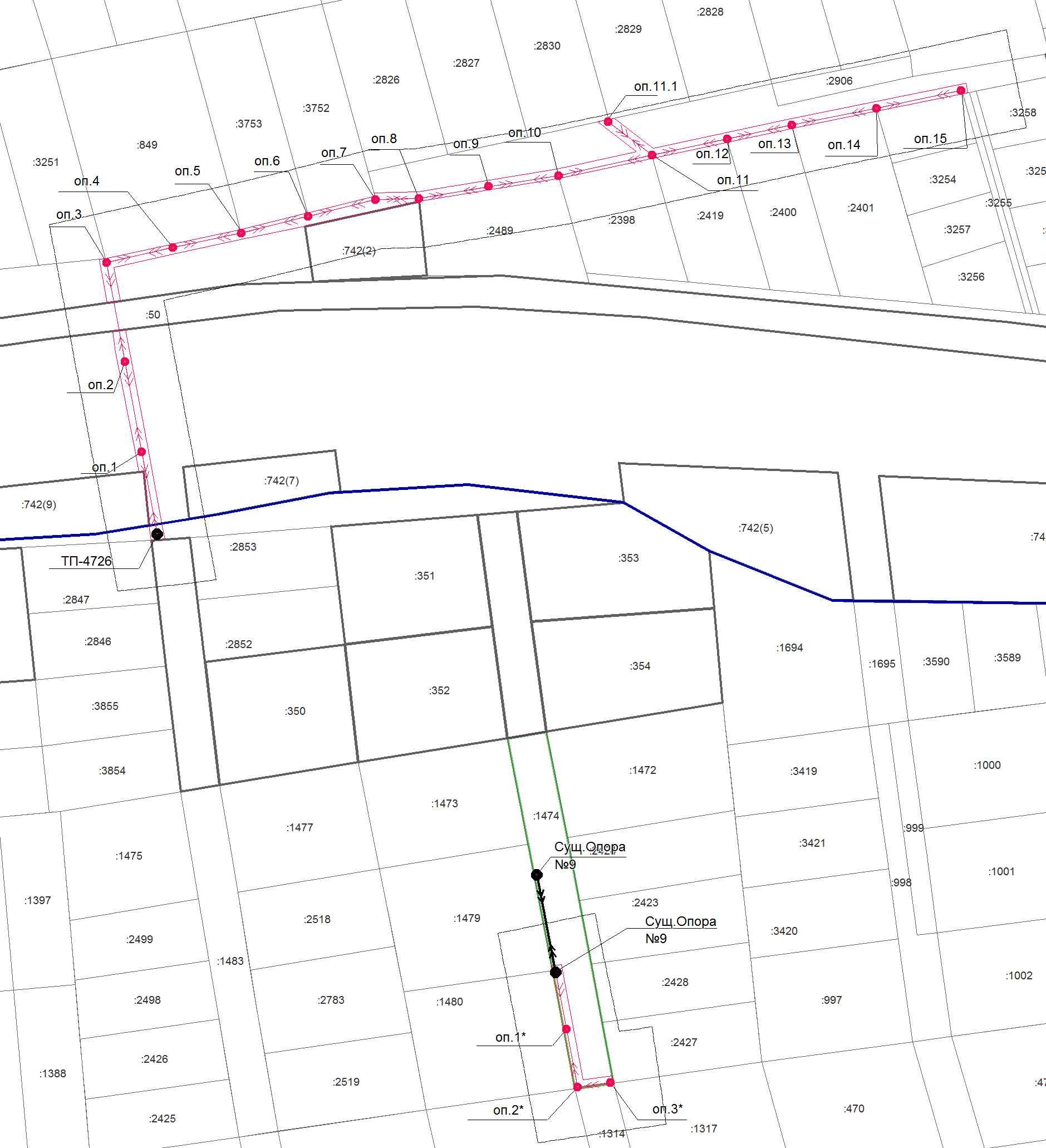 Условные обозначения: - Территория проекта. -  Земельный участок, стороннего землепользователя, по        территории которого проходит трасса.-Зона планируемого размещения объекта местного значения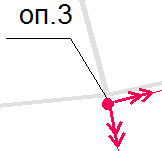            -Проектируемый объект кап. строительства.	-Существующий объект кап. строительства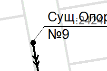 2559-1705-К-ППТ-ОМ-Гр2559-1705-К-ППТ-ОМ-Гр2559-1705-К-ППТ-ОМ-Гр2559-1705-К-ППТ-ОМ-Гр2559-1705-К-ППТ-ОМ-Гр2559-1705-К-ППТ-ОМ-Гр2559-1705-К-ППТ-ОМ-Гр2559-1705-К-ППТ-ОМ-ГрСтроительство линейного объекта «Воздушная линия 0,4 кВ от ТП- 4726 до «Заявителей», поле «Анисимово»Строительство линейного объекта «Воздушная линия 0,4 кВ от ТП- 4726 до «Заявителей», поле «Анисимово»Строительство линейного объекта «Воздушная линия 0,4 кВ от ТП- 4726 до «Заявителей», поле «Анисимово»Строительство линейного объекта «Воздушная линия 0,4 кВ от ТП- 4726 до «Заявителей», поле «Анисимово»Строительство линейного объекта «Воздушная линия 0,4 кВ от ТП- 4726 до «Заявителей», поле «Анисимово»Строительство линейного объекта «Воздушная линия 0,4 кВ от ТП- 4726 до «Заявителей», поле «Анисимово»Строительство линейного объекта «Воздушная линия 0,4 кВ от ТП- 4726 до «Заявителей», поле «Анисимово»Строительство линейного объекта «Воздушная линия 0,4 кВ от ТП- 4726 до «Заявителей», поле «Анисимово»ИзмКол.ул.Лист№докПодписьдатаСтроительство линейного объекта «Воздушная линия 0,4 кВ от ТП- 4726 до «Заявителей», поле «Анисимово»Строительство линейного объекта «Воздушная линия 0,4 кВ от ТП- 4726 до «Заявителей», поле «Анисимово»Строительство линейного объекта «Воздушная линия 0,4 кВ от ТП- 4726 до «Заявителей», поле «Анисимово»Строительство линейного объекта «Воздушная линия 0,4 кВ от ТП- 4726 до «Заявителей», поле «Анисимово»  Разработал  РазработалГолимбиевскаяГолимбиевскаяПроект планировки территориистадиялистлистовПроект планировки территориип11Проект планировки территориип11Схема местоположения объектов капитального строительстваМасштаб 1:2000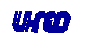 Схема местоположения объектов капитального строительстваМасштаб 1:2000Схема местоположения объектов капитального строительстваМасштаб 1:2000